Tumut Basketball Association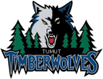  2022 Spring CompetitionIndividual registration formPlease fill out the details below to register your interest to be part of our Kindergarten skills program.Please submit form by email to tumutbasketball@gmail.com no later than Saturday 13th August 2022.Surname:First Name: Date of birth: School year:School attending:Parent/ Guardian name:Email address:Best contact number: